ПРОЕКТ доопрацьований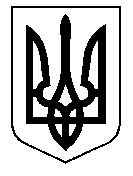 ТАЛЬНІВСЬКА РАЙОННА РАДАЧеркаської областіР  І  Ш  Е  Н  Н  Я		                                                                                     № 		/VII	Про хід виконання Програми розвитку молочного скотарства особистих селянських господарств Тальнівського району на 2011-2020 рокиВідповідно до статтей 43,59 Закону України „Про місцеве самоврядування в Україні“, Регламенту Тальнівської районної ради VII скликання районна рада ВИРІШИЛА:Інформацію райдержадміністрації про хід виконання Програми розвитку молочного скотарства особистих селянських господарств Тальнівського району на 2011-2020 роки, затвердженої рішенням районної ради від 25.02.2011               № 4-10, взяти до відома (додається).Райдержадміністрації відповідно до своїх повноважень забезпечити виконання Програми протягом 2020 року.Контроль за виконанням рішення покласти на постійні комісії районної ради з питань агропромислового розвитку та природних ресурсів і з питань бюджету та економічного розвитку. Голова                                 				Валентина ЛЮБОМСЬКА